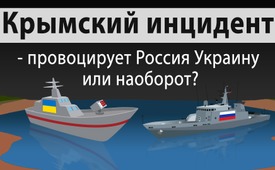 Крымский инцидент - провоцирует Россия Украину или наоборот?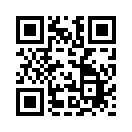 Из-за инцидента в море у крымского полуострова президент Украины Порошенко в понедельник, 26 ноября 2018 года, ввел военное положение, чтобы защитить свою страну. Таково сообщение западных СМИ. Однако они скрывают, почему вообще произошло вмешательство ВМФ России, и что весной повторное избрание Порошенко из-за отсутствия популярности до сих пор выглядит безнадежно ...Из-за инцидента в море недалеко от полуострова Крым президент Украины Петр Порошенко ввел в понедельник, 26 ноября 2018 года, военное положение. Таково сообщение западных СМИ. Парламент Украины одобрил резолюцию подавляющим большинством голосов. В воскресенье ВМФ России отказал в проходе трём украинским кораблям, а затем захватил их. С украинской стороны трое военнослужащих получили ранения. Далее по сообщениям СМИ украинский президент подчеркнул, что введение военного положения не означает, что Украина будет проводить наступательные операции. Речь идет «исключительно о защите нашей территории и безопасности наших граждан». Кроме того, Порошенко поставил резервистов вооруженных сил в готовность. Павел Климкин, украинский министр иностранных дел, сказал: «Сейчас война с Российской Федерацией в нашей стране и за ее пределами». Швейцарское радио и телевидения (SRF) даже сообщило: «Многие украинцы видят свою страну уже в состоянии войны с Россией». Таковы сообщения западных СМИ.
Все это звучит очень серьезно, угрожающе, не только как законная реакция президента Украины Порошенко на провокацию со стороны Российской Федерации, но также как бряцание оружием. Это вызывает подозрение, особенно после всех очевидных односторонних сообщений западных СМИ о других кризисах. Поэтому для уравновешенного рассмотрения необходимо услышать и российскую сторону, что сообщает она об этих чрезвычайно актуальных событиях.
Например, российский портал Politikus.ru пишет в понедельник, 26 ноября:
«Все три украинских корабля, которые незаконно нарушили российскую государственную границу в Черном море, были остановлены. [...] Федеральная служба безопасности Российской Федерации (ФСБ) пишет: корабли ВМС Украины нарушили сегодня, не в первый раз, российскую границу. Военно-морские силы Украины игнорировали требование ВМФ России немедленно остановиться. Вместо этого они преднамеренно опасно маневрировали. Чтобы остановить корабли, использовалось оружие. Три члена украинской команды получили медицинскую помощь. На ВМС Украины было подано заявление о совершенном преступлении».
Российский интернет-портал RT Deutsch сообщает:
«В воскресенье в 7:00 по московскому времени две канонерские лодки и буксир ВМС Украины пересекли российскую морскую границу в Черном море и направились в Керченский пролив. По данным Федеральной службы безопасности Российской Федерации ФСБ, которая отвечает за обеспечение безопасности границ, суда обычно проходят через проливы после соответствующего разрешения и по графику, но эти суда не имели такого разрешения. Российские офицеры неоднократно просили украинские суда покинуть территориальные воды и исключительную экономическую зону России. Украинская сторона проигнорировала эти требования. Судна совершали опасные маневры и не выполняли законные указания российских властей», - говорится в заявлении ФСБ. В 11:30 по московскому времени два других украинских судна покинули Азовский морской порт Бердянск, приближаясь к Керченскому проливу с другой стороны, но затем повернулись назад». 
Российская газета Ukraine.ru также пишет 26 ноября:
«Размер украинских судов в этом случае не имеет никакого значения. Для них важно попытаться проникнуть в территориальные воды Российской Федерации. Все действия Украины, очевидно, согласованы и осуществляются под наблюдением высших государственных лиц – президента Петра Порошенко, а также секретаря Совета безопасности и обороны Александра Турчинова. Провокация направлена на формирование военного конфликта в Черном море, в который украинские правители намерены привлечь НАТО, Европейский Союз и США. Так режим Петра Порошенко пытается сохранить себя - отменить президентские выборы в 2019 году и начать широкомасштабную военную операцию в Черном и Азовском морях с полной уверенностью в том, что НАТО и США будут поддерживать их авантюрные планы».
Таковы сообщения российских СМИ, которые, однако, предоставляют немного иную картину. Серьезное же, неполяризующее освещение событий исследует причины, почему пришло к тому, что российский военно-морской флот вообще вмешался, и не оставляет без внимания такие веские аспекты, как четкое указание на повторную провокацию, проход кораблей без разрешения, игнорирование указаний и предупреждений. Также должен быть учтен и тот факт, что в Украине 31 марта 2019 года будет избираться новый глава государства, а Порошенко согласно опросу имеет лишь десять процентов голосов. С тех пор, как под руководством США последовательно продвигается расширение НАТО на восток, и инициирована США смена режима в 2014 году в Украине в пользу зависимого от США правительства, можно предположить, что американские военные стратеги хотят, чтобы это привело к военным ударам против Российской Федерации. Великобритания уже 21 ноября объявила, что отправит военный корабль в Черное море. Таким образом, создается впечатление, что нынешние крымские инциденты пришли не так уж неожиданно. С этой точки зрения необходимо точно рассматривать и все будущие инциденты, какие взаимосвязи имеются в каждом случае, и кто является истинным провокатором.от hmИсточники:https://www.srf.ch/news/international/eskalation-vor-der-krim-es-droht-eine-offene-konfrontation
https://deutsch.rt.com/europa/79901-ukraine-provoziert-militarische-konfrontation-krim-russland/
https://politikus.ru/v-rossii/114139-povtornaya-provokaciya-ukrainskih-korabley-v-chernom-more-sudna-zaderazhany.html
https://deutsche-wirtschafts-nachrichten.de/2018/11/21/grossbritannien-entsendet-kriegsschiff-ins-schwarze-meer/?nlid=d0c9ed7c14&utm_source=Das+t%C3%A4gliche+DWN+Telegramm&utm_campaign=9065620d48-RSS_EMAIL_CAMPAIGN_AD&utm_medium=email&utm_term=0_3752338fa9-9065620d48-107138637
https://www.handelsblatt.com/politik/international/krim-krise-kriegsrecht-gefaehrdet-die-praesidentschaftswahlen-in-der-ukraine/23682738.html?ticket=ST-2667046-W5eWz9ocwyGftQ9xaG0X-ap1Может быть вас тоже интересует:#Krym - Крым - www.kla.tv/Krym

#Ukraine-ru - www.kla.tv/Ukraine-ruKla.TV – Другие новости ... свободные – независимые – без цензуры ...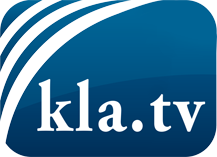 О чем СМИ не должны молчать ...Мало слышанное от народа, для народа...регулярные новости на www.kla.tv/ruОставайтесь с нами!Бесплатную рассылку новостей по электронной почте
Вы можете получить по ссылке www.kla.tv/abo-ruИнструкция по безопасности:Несогласные голоса, к сожалению, все снова подвергаются цензуре и подавлению. До тех пор, пока мы не будем сообщать в соответствии с интересами и идеологией системной прессы, мы всегда должны ожидать, что будут искать предлоги, чтобы заблокировать или навредить Kla.TV.Поэтому объединитесь сегодня в сеть независимо от интернета!
Нажмите здесь: www.kla.tv/vernetzung&lang=ruЛицензия:    Creative Commons License с указанием названия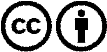 Распространение и переработка желательно с указанием названия! При этом материал не может быть представлен вне контекста. Учреждения, финансируемые за счет государственных средств, не могут пользоваться ими без консультации. Нарушения могут преследоваться по закону.